Литературное  чтениев 1 «А»классе ГБОУ ООШ №6.Тема: Е.Чарушин «Теремок». Русская народная сказка «Рукавичка». Сравнение литературной  и народной сказки.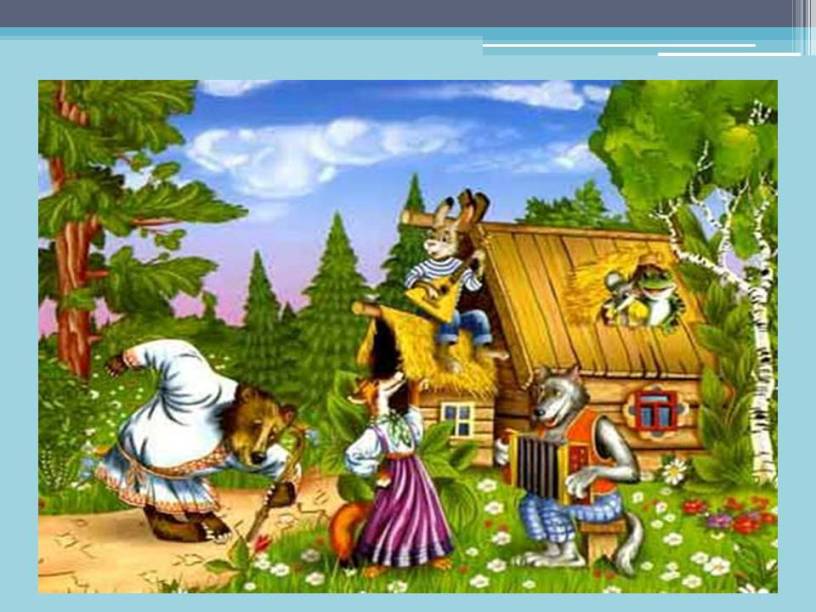                                                                   Разработала и провела                                                             учитель начальных классов                                                            Куликова Татьяна Николаевна                                                                         2015-2016уч.г.ПЛАН-КОНСПЕКТ УРОКАФ.И.О.                                               Куликова Татьяна НиколаевнаМесто работы                                 ГБОУ ООШ №6                                                                       г.о.НовокуйбышевскаДолжность                                       учитель начальных классовДата проведения                             III триместр 17марта 2016г.Предмет                                           литературное чтениеКласс                                                 1 класс  7. Тема урока                                      Урок №10. Е. Чарушин. Русская народная сказка «Рукавичка».                                                                 Сравнение  литературной и  народной сказки.8. Базовый  учебник                             «Литературное чтение»  для 1класса, авторы:                                                                       Л. Ф. Климанова, В. Г. Горецкий,                                                                                  Л. А.Виноградская.9.Цель урока                                познакомить детей с русской народной сказкой «Рукавичка»Задачи:Учить отличать сказку от других произведений;Учить давать характеристику сказочным героям;Учить дополнять содержание текста.Планируемые результатыПредметныеНазывать героев сказки, характеризовать с помощью учителя их поступки;Придумывать различные варианты окончания сказки;Определять главную мысль сказки на основе пословицМетапредметныеОпределять учебную задачу урока - читать сказку;Сравнивать сказку в пересказе Е. Чарушина и русскую народную сказку на основе таблицы.ЛичностныеПроявлять интерес к чтению сказок;Объяснять смысл пословиц «В тесноте , да не в обиде», «Согласие крепче каменных стен».Межпредметные связи: Математика. Тема «Сравнение».Образовательные ресурсы: электронное приложение, аудиоприложение к учебнику Л.Ф.КлимановойОАО «Изд-во» «Просвещение», 2013г.10.Тип урока.                                                             Знакомство с новым материалом11.  Необходимое техническое            оборудование:                                                     мультимедийный проектор                                                                           демонстрационный экран                                                                            компьютер                                         Ход урокаПриложение к плану-конспекту урока                     «Русская народная сказка «Рукавичка» Сравнение  литературной и  народной сказки.»ПЕРЕЧЕНЬ ИСПОЛЬЗУЕМЫХ НА ДАННОМ УРОКЕ ЭОРСодержание деятельности учителяСодержание деятельности учителяСодержание деятельности обучающихсяСодержание деятельности обучающихсяНазвание используемых ЭОР                        Мотивация познавательной деятельности                        Мотивация познавательной деятельности                        Мотивация познавательной деятельности                        Мотивация познавательной деятельности1. Речевая разминка.П. –Как называется раздел, который сейчас изучаем?-Как называются первые две сказки, помещённые в этом разделе?-Назовите героев русской народной сказки.1. Речевая разминка.П. –Как называется раздел, который сейчас изучаем?-Как называются первые две сказки, помещённые в этом разделе?-Назовите героев русской народной сказки.Называют героев русской народной сказки, дают им краткую характеристику на основе их народных прозвищ.Называют героев русской народной сказки, дают им краткую характеристику на основе их народных прозвищ.http://my-shop.ru/shop/books/1638775.html                         Актуализация необходимых знаний                        Актуализация необходимых знаний                        Актуализация необходимых знаний                        Актуализация необходимых знанийЗнакомство учащихся с новым вариантом сказки «Теремок» в пересказе Е.Чарушина(аудиозапись)-Сколько человек читали сказку? -  Одинаково ли звучал голос у мышки, зайчика, лисички?-Почему?Знакомство учащихся с новым вариантом сказки «Теремок» в пересказе Е.Чарушина(аудиозапись)-Сколько человек читали сказку? -  Одинаково ли звучал голос у мышки, зайчика, лисички?-Почему?-Один.-Интонация менялась.Самостоятельно читают текст на с.32.-Один.-Интонация менялась.Самостоятельно читают текст на с.32.http://petrovka.ua/?CATEGORY=696                          Организация познавательной деятельности                         Организация познавательной деятельности                         Организация познавательной деятельности                         Организация познавательной деятельностиМ. Учитель начинает читать сказку, а диалог героев предлагает прочитать учащимся. -Понравилась ли вам сказка? Чем сказка «Теремок» в пересказе Е. Чарушина похожа на русскую народную сказку?Аудиозапись сказки «Рукавичка».-Мы с вами прочитали две сказки.Докажите, что это сказки. Чем они отличаются от других произведений?Сравнение сказок.-Знаете ли вы, как закончиться сказка? Как будут вести себя герои? Придумайте свой вариант продолжения сказки, воспользовавшись подсказками-Что можете сказать о героях этих сказок? Какие они?М. Учитель начинает читать сказку, а диалог героев предлагает прочитать учащимся. -Понравилась ли вам сказка? Чем сказка «Теремок» в пересказе Е. Чарушина похожа на русскую народную сказку?Аудиозапись сказки «Рукавичка».-Мы с вами прочитали две сказки.Докажите, что это сказки. Чем они отличаются от других произведений?Сравнение сказок.-Знаете ли вы, как закончиться сказка? Как будут вести себя герои? Придумайте свой вариант продолжения сказки, воспользовавшись подсказками-Что можете сказать о героях этих сказок? Какие они?(комбинированное чтение)Самостоятельно читают текст на с.34Чтение сказки по ролям.Выбирают карточки с надписями изаполняют ими таблицу.Придумывают свой вариант продолжения сказки.Выполняют задания.(комбинированное чтение)Самостоятельно читают текст на с.34Чтение сказки по ролям.Выбирают карточки с надписями изаполняют ими таблицу.Придумывают свой вариант продолжения сказки.Выполняют задания.http://razmergrudi3.zapto.org/futbolki/?index=zeqm&tfk=г                               Подведение итогов                              Подведение итогов                              Подведение итогов                              Подведение итоговПрочитайте вопрос №7 на с.37.Определите, какая из пословиц отражает главную мысль сказки. Эту пословицу можно соотнести только со сказкой в пересказе Е. Чарушина или с русской народной сказкой?Прочитайте вопрос №7 на с.37.Определите, какая из пословиц отражает главную мысль сказки. Эту пословицу можно соотнести только со сказкой в пересказе Е. Чарушина или с русской народной сказкой?Под руководством учителя определяют главную мысль; объясняют смысл пословиц.Под руководством учителя определяют главную мысль; объясняют смысл пословиц.http://biblio.by/prod/catalogview.htm?currentPage=1&orde Дополнительные творческие задания: Нарисуйте иллюстрации к сказке.Дополнительные творческие задания: Нарисуйте иллюстрации к сказке.Дополнительные творческие задания: Нарисуйте иллюстрации к сказке.Дополнительные творческие задания: Нарисуйте иллюстрации к сказке.http://www.techno-leader.ru/shop/index.php?productID=3743                                    Самоанализ урока.                                   Самоанализ урока.                                   Самоанализ урока.                                   Самоанализ урока.достижениязатруднениязатрудненияпредложения№Название ресурсаТип, вид ресурсаФорма предъявления информации Гиперссылка на ресурс, обеспечивающий доступ к ЭОР11.Письмо букво, е.Объект интерактивного взаимодействияflashhttp://files.school-collection.edu.ru/dlrstore/6979e3af-097b-445c-92b4-a1ca1a73d81d/ResFile.SWF22.Объяснение образования сложных слов.Объект интерактивного взаимодействияflashhttp://files.school-collection.edu.ru/dlrstore/fb1dc4b2-e58c-43ad-bd2c-4d659e196aab/%5BNS-RUS_3-07%5D_%5BMA_121%5D.swf33.Образование сложных слов.Индивидуальная работа.Интерактивное заданиеhtmlhttp://files.school-collection.edu.ru/dlrstore/a52cbb76-9b0e-4b86-8b47-30182e8dbd4f/%5BNS-RUS_3-07%5D_%5BIM_125%5D.html44.Презентация.иллюстрация